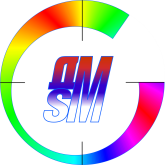 KONGRES METROLOGA 2024SAGLASNOST NA OBJAVLJIVANJE RADA	Autori su saglasni da se rad pod gore navedenim naslovom može štampati u Zborniku radova Kongresa metrologa 2024, kao i da se rad u celini može objaviti (postaviti) na sajt Društva metrologa bez ikakve nadoknade.____________							             Autor:____________						______________________________									          (potpis)						______________________________						______________________________						______________________________							              (Ime, prezime i adresa prvog autora)Autor(i): 												Naslov rada: 												